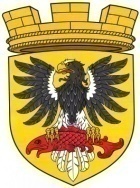 МУНИЦИПАЛЬНОЕ ОБРАЗОВАНИЕ«ЕЛИЗОВСКОЕ ГОРОДСКОЕ ПОСЕЛЕНИЕ»Собрание депутатов Елизовского городского поселения ТРЕТИЙ  СОЗЫВ,   ТРИДЦАТЬ  ПЕРВАЯ  СЕССИЯРЕШЕНИЕ № 567г. Елизово                                                                                                   11 июля 2019 года           Рассмотрев проект муниципального нормативного правового акта «О внесении изменений в «Положение об организации электро-, тепло- и водоснабжения населения, водоотведения в границах Елизовского городского поселения» от 03.06.2014 №176-НПА», внесенный И.о. Главы администрации Елизовского городского поселения, руководствуясь Федеральным законом от 06.10.2003 №131-ФЗ «Об общих принципах организации местного самоуправления в Российской Федерации», Федеральным законом от 07.12.2011 №416-ФЗ «О водоснабжении и водоотведении», Постановлением Правительства Российской Федерации от 05.09.2013 №782 «О схемах водоснабжения и водоотведения», Законом Камчатского края от 30.07.2015 № 660 «О перераспределении отдельных полномочий в сфере водоснабжения и водоотведения между органами местного самоуправления муниципальных образований в Камчатском крае и органами государственной власти Камчатского края»,  Уставом Елизовского городского поселения,Собрание депутатов Елизовского городского поселенияРЕШИЛО:1. Принять муниципальный нормативный правой акт «О внесении изменений в «Положение об организации электро-, тепло- и водоснабжения населения, водоотведения в границах Елизовского городского поселения»
от 03.06.2014 № 176-НПА».2. Направить муниципальный нормативный правой акт «О внесении изменений в «Положение об организации электро-, тепло- и водоснабжения населения, водоотведения в границах Елизовского городского поселения»
от 03.06.2014 № 176-НПА» Главе Елизовского городского поселения для подписания и опубликования (обнародования).Глава Елизовского городского поселения - председатель Собрания депутатовЕлизовского городского поселения                                               Е.И. Рябцева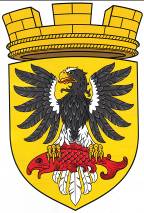 ЕЛИЗОВСКИЙ МУНИЦИПАЛЬНЫЙ РАЙОН«ЕЛИЗОВСКОЕ ГОРОДСКОЕ ПОСЕЛЕНИЕ»МУНИЦИПАЛЬНЫЙ НОРМАТИВНЫЙ ПРАВОВОЙ АКТ«О внесении изменений в «Положение об организации электро-, тепло- и водоснабжения населения, водоотведения в границах Елизовского городского поселения» от 03.06.2014 № 176-НПА» Принят Решением Собрания депутатов Елизовского городского поселения от 11 июля 2019 года № 567 	Статья 1. Внести в муниципальный нормативный правой акт «Положение об организации электро-, тепло- и водоснабжения населения, водоотведения в границах Елизовского городского поселения» от 03.06.2014 № 176-НПА», принятый Решением Собрания депутатов Елизовского городского поселения 02.06.2014 № 625, следующие изменения:	1. пункт 3.1. части 3 статьи 4 – исключить;	2. пункт 3.3. части 3 статьи 4 – исключить;	3. пункт 3.4. части 3 статьи 4 изложить в следующей редакции:«разработка и утверждение схем водоснабжения и водоотведения Елизовского городского поселения;»;	4. пункт 3.6. части 3 статьи 4 изложить в следующей редакции:«согласование инвестиционных программ;»;	5. пункт 3.7. части 3 статьи 4 – исключить;	6. пункт 3.10. части 3 статьи 4 изложить в следующей редакции:«разработка и реализация муниципальных программ и мероприятий по организации водоснабжения населения и водоотведения;»;	7. пункт 3.18. части 3 статьи 4 – исключить.Статья  2. Настоящий муниципальный нормативный правовой акт вступает в силу после его официального опубликования (обнародования).Глава Елизовского городского поселения                                   Е.И. Рябцева№ 161 - НПА      «11»  июля 2019  годаО принятии муниципального нормативного правового акта «О внесении изменений в «Положение об организации электро-, тепло- и водоснабжения населения, водоотведения в границах Елизовского городского поселения»
от 03.06.2014 № 176-НПА»